KERJASAMA INDONESIA - JERMAN DI BIDANG KEBUDAYAAN SERTA KONTRIBUSINYA TERHADAP PROGRAM RUMAH BUDAYA INDONESIASkripsiUntuk memenuhi salah satu syarat dalam menempuh Sarjana program strata satu Ilmu Hubungan InternasionalOleh :Kania Ulfah NRP 122030034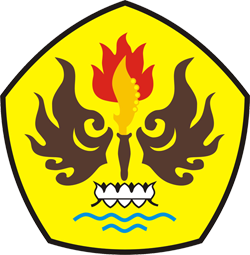 FAKULTAS ILMU SOSIAL DAN ILMU POLITIKUNIVERSITAS PASUNDANBANDUNG2016